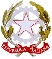 ISTITUTO STATALE D’ISTRUZIONE SUPERIORE “PASCHINI-LINUSSIO”Via Ampezzo, 18 - 33028 TOLMEZZO (UD) - C.F. 93021690305Tel. 0433 2078 - Fax n. 0433 41219 e-mail: udis019009@istruzione.it   pec: udis019009@pec.istruzione.itCodice Univoco Ufficio: UFQADUDICHIARAZIONE DI CONFORMITA’   Ai sensi dell’art. 22 del Decreto Legislativo 7 marzo 2005, n. 82 (CAD) si attesta che la documentazione allegata alla presente, costituita da:N. 1 MOD. H Conto Consuntivo 2016 periodo 1^ gennaio/31 agosto 2016N. 3 Verbali dei revisori dei Conti N. 2016/005 n. 2016/006 n. 2016/007 del 13/10/2016N. 2 Delibere N. 2 e N. 3 del Commissario Straordinario del 18 ottobre 2016 sono copie conformi alla documentazione originale conservata presso questa istituzione scolastica ai sensi della normativa vigente.Tolmezzo, 18 ottobre 2016								   Il Dirigente ScolasticoDott.ssa Lucia CHIAVEGATO 